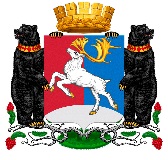 Камчатский крайАдминистрация городского округа «поселок Палана»ПОСТАНОВЛЕНИЕ09.04.2021 № 77Об утверждении Положения о муниципальной системе оповещения населения городского округа «поселок Палана» В соответствии с Федеральными законами от 21.12.1994 № 68-ФЗ «О защите населения и территорий от чрезвычайных ситуаций природного и техногенного характера», от 12.02.1998 № 28-ФЗ «О гражданской обороне», приказом Министерства Российской Федерации по делам гражданской обороны, чрезвычайным ситуациям и ликвидации последствий стихийных бедствий   и Министерства цифрового развития, связи и массовых коммуникаций Российской Федерации от 31.07.2020 № 578/365 «Об утверждении Положения о системах оповещения населения»,АДМИНИСТРАЦИЯ ПОСТАНОВЛЯЕТ:1. Утвердить Положение о муниципальной системе оповещения населения городского округа «поселок Палана», согласно приложению.2. Рекомендовать руководителям потенциально-опасных объектов, расположенных на территории городского округа «поселок Палана», организовать системы локального оповещения.3. С момента вступления в силу настоящего постановления признать утратившим силу:3.1. постановление Администрации городского округа «поселок Палана» от 14.11.2016 №194 «Об утверждении Положения о системе оповещения населения городского округа «поселок Палана» об опасностях, возникающих при военных конфликтах или вследствие этих конфликтов, а также при угрозе или возникновении чрезвычайных ситуаций природного и техногенного характера»;3.2. постановление Администрации городского округа «поселок Палана» от 29.06.2020 №173 О внесении изменений в постановление Администрации городского округа «поселок Палана» от 14.11.2016 №194«Об утверждении Положения о системе оповещения населения городского округа «поселок Палана» об опасностях, возникающих при военных конфликтах или вследствие этих конфликтов, а также при угрозе или возникновении чрезвычайных ситуаций природного и техногенного характера».4. Настоящее постановление вступает в силу после дня его обнародования. 5. Контроль исполнения настоящего постановления оставляю за собой.Глава городского округа «поселок Палана» 	О.П. МохиреваПриложениек постановлению Администрации городского округа «поселок Палана»09.04.2021 № 77Положение о муниципальной системе оповещения населения городского округа «поселок Палана» 1. Общие положения1. Настоящее Положение о муниципальной системе оповещения населения городского округа «поселок Палана» (далее - Положение) разработано в целях координации деятельности по созданию и поддержанию в состоянии постоянной готовности муниципальной системы оповещения населения городского округа «поселок Палана» (далее - система оповещения населения).2. Положение определяет назначение и задачи системы оповещения населения городского округа «поселок Палана», порядок её задействования и поддержания в состоянии постоянной готовности.3. Оповещение населения о чрезвычайных ситуациях - это доведение до населения сигналов оповещения и экстренной информации об опасностях, возникающих при угрозе возникновения или возникновении чрезвычайных ситуаций природного и техногенного характера, а также при ведении военных действий или вследствие этих действий, о правилах поведения населения и необходимости проведения мероприятий по защите.4. Сигнал оповещения является командой для проведения мероприятий по гражданской обороне и защите населения от чрезвычайных ситуаций природного и техногенного характера органами управления и силами гражданской обороны и единой государственной системы предупреждения и ликвидации чрезвычайных ситуаций, а также для применения населением средств и способов защиты.5. Экстренная информация о фактических и прогнозируемых опасных природных явлениях и техногенных процессах, загрязнении окружающей среды, заболеваниях, которые могут угрожать жизни или здоровью граждан, а также правилах поведения и способах защиты незамедлительно передается по системе оповещения населения.6. Системы оповещения населения на территории городского округа «поселок Палана» создаются:- на муниципальном уровне – муниципальная система оповещения населения городского округа «поселок Палана», создают органы местного самоуправления городского округа «поселок Палана»; - на объектовом уровне – локальная система оповещения, создают организации, эксплуатирующие опасные производственные объекты I и II классов опасности и объекты, последствия аварий на которых могут причинять вред жизни и здоровью населения, проживающего или осуществляющего хозяйственную деятельность в зонах воздействия поражающих факторов за пределами их территорий.7. Система оповещения населения включена в систему управления гражданской обороной (далее - ГО) и Паланского звена Камчатской территориальной подсистемы единой государственной системы предупреждения и ликвидации чрезвычайных ситуаций (далее – Паланского звена КТП РСЧС).8. Система оповещения населения сопряжена с региональной автоматизированной системой централизованного оповещения Камчатского края, обеспечивающей доведение до населения, органов управления и сил ГО и Паланского звена КТП РСЧС сигналов оповещения и (или) экстренной информации, и состоит из комбинации взаимодействующих элементов, состоящих из специальных программно-технических средств оповещения, громкоговорящих средств на подвижных объектах, мобильных и носимых средств оповещения, а также обеспечивающих ее функционирование каналов, линий связи и сетей передачи данных единой сети электросвязи Российской Федерации.9. Создание и поддержание в постоянной готовности к использованию системы оповещения населения является составной частью комплекса мероприятий, проводимых органами местного самоуправления городского округа «поселок Палана», по подготовке и ведению гражданской обороны, предупреждению и ликвидации чрезвычайных ситуаций природного и техногенного характера.11. Система оповещения населения должна соответствовать требованиям, изложенным в приложении №1 к Положению о системах оповещения населения, утвержденному приказом Министерства Российской Федерации по делам гражданской обороны, чрезвычайным ситуациям и ликвидации последствий стихийных бедствий и Министерства цифрового развития, связи и массовых коммуникаций Российской Федерации от 31.07.2020 №578/365.2. Назначение и основные задачи системы оповещения населения12. Система оповещения населения предназначена для обеспечения доведения сигналов оповещения и экстренной информации до населения, органов управления и сил гражданской обороны, Паланского звена КТП РСЧС.13. Основной задачей системы оповещения населения является обеспечение доведения сигналов оповещения и экстренной информации до:- руководящего состава гражданской обороны городского округа «поселок Палана» и Паланского звена КТП РСЧС;- сил ГО и Паланского звена КТП РСЧС; - дежурных (дежурно-диспетчерских) служб организаций, эксплуатирующих потенциально опасные объекты, расположенных на территории городского округа «поселок Палана»;- людей, находящихся на территории городского округа «поселок Палана».3. Порядок задействования системы оповещения14. Задействование по предназначению системы оповещения населения планируется и осуществляется в соответствии с настоящим Положением, планом гражданской обороны и защиты населения городского округа «поселок Палана» и планом действий по предупреждению и ликвидации чрезвычайных ситуаций городского округа «поселок Палана».15. Оперативный дежурный единой дежурно-диспетчерской службы Администрации городского округа «поселок Палана» (далее оперативный дежурный ЕДДС) получив в системе управления ГО и РСЧС сигналы оповещения и (или) экстренную информацию, подтверждает получение и немедленно доводит их до:- Главы городского округа «поселок Палана»;- организаций (собственников объектов, производства), на территории которых могут возникнуть или возникли чрезвычайные ситуации;- органов управления и сил Паланского звена КТП РСЧС.16. Решение на задействование системы оповещения населения принимается Главой городского округа «поселок Палана».17. Передача сигналов оповещения и экстренной информации, может осуществляться в автоматизированном либо ручном режимах функционирования системы оповещения населения.В автоматизированном режиме функционирования включение (запуск) системы оповещения населения осуществляется оперативными дежурными Центра управления кризисными ситуациями главного управления МЧС России по Камчатскому краю, с автоматизированных рабочих мест при поступлении установленных сигналов (команд) и распоряжений.В ручном режиме функционирования включение (запуск) системы оповещения населения осуществляет оперативный дежурный ЕДДС Администрации городского округа «поселок Палана» осуществляют включение (запуск) оконечных средств оповещения непосредственно с мест их установки. Основной режим функционирования системы оповещения населения - автоматизированный.18. Передача сигналов оповещения и экстренной информации населению осуществляется в соответствии с требованиями приказа Министерства Российской Федерации по делам гражданской обороны, чрезвычайным ситуациям и ликвидации последствий стихийных бедствий и Министерства цифрового развития, связи и массовых коммуникаций Российской Федерации от 31.07.2020 №578/365.19. Для обеспечения своевременной передачи населению городского округа «поселок Палана» сигналов оповещения и экстренной информации комплексно могут использоваться:сети электрических и мощных акустических систем;сети проводного радиовещания;сети эфирного телерадиовещания;сети подвижной радиотелефонной связи;сети связи операторов связи и ведомственные;информационно-телекоммуникационная сеть «Интернет»;громкоговорящие средства на подвижных объектах, мобильные и носимые средства оповещения.20. Рассмотрение вопросов об организации оповещения населения и определении способов и сроков оповещения населения осуществляется комиссиями по предупреждению и ликвидации чрезвычайных ситуаций и обеспечению пожарной безопасности (далее - КЧС и ОПБ) городского округа «поселок Палана».21. Органы местного самоуправления городского округа «поселок Палана» и организации, в ведении которых находятся системы оповещения населения проводят комплекс организационно-технических мероприятий по исключению несанкционированной передачи сигналов оповещения и экстренной информации.4. Поддержание в готовности системы оповещения22. Организация подержания систем оповещения в готовности осуществляется:- муниципальной системы оповещения – органами местного самоуправления городского округа «поселок Палана»;- локальной системы оповещения – организации, в ведении которых находятся системы оповещения.23. С целью контроля за поддержанием в готовности систем оповещения населения организуются и проводятся следующие виды проверок:комплексные проверки готовности системы оповещения с включением оконечных средств оповещения и доведением проверочных сигналов и информации оповещения                  до органов управления и сил органов местного самоуправления и населения муниципального образования;технические проверки готовности к задействованию системы оповещения населения без включения оконечных средств оповещения населения.Комплексная проверка готовности системы оповещения населения проводится два раза в год комиссией в составе органов местного самоуправления городского округа «поселок Палана», представителей территориальных подразделений ГУ МЧС России по Камчатскому краю, органов управления ГО и Паланского звена КТП РСЧС, при этом включение оконечных средств оповещения и доведение проверочных сигналов и информации до населения осуществляется в дневное время в первую среду марта и октября.Комплексные проверки готовности локальных систем оповещения проводятся во взаимодействии с органами местного самоуправления не реже одного раза в год комиссией из числа должностных лиц организации. В ходе работы комиссий проверяется выполнение всех требований настоящего Положения, а также Положения региональной автоматизированной системы централизованного оповещения Камчатского края.По результатам комплексной проверки готовности системы оповещения населения оформляется акт, в котором отражаются проверенные вопросы, выявленные недостатки, предложения по их своевременному устранению и оценка готовности системы оповещения населения, определяемая в соответствии с приложением № 3 к Положению о системах оповещения населения, утвержденному приказом Министерства Российской Федерации по делам гражданской обороны, чрезвычайным ситуациям и ликвидации последствий стихийных бедствий и Министерства цифрового развития, связи и массовых коммуникаций Российской Федерации от 31.07.2020 №578/365, а также уточняется паспорт системы оповещения населения городского округа «поселок Палана».По решению КЧС и ОПБ Камчатского края, КЧС и ОПБ городского округа «поселок Палана» могут проводиться дополнительные комплексные проверки готовности региональной, муниципальных систем оповещения.Технические проверки готовности системы оповещения проводятся без включения оконечных средств оповещения, и замещения сигналов телеканалов (радиоканалов) вещателей дежурными службами органов повседневного управления Камчатской территориальной подсистемы РСЧС путем передачи проверочного сигнала и речевого сообщения «Техническая проверка» с периодичностью не реже одного раза в сутки.Результаты проверок фиксируются в журнале проведения комплексных (технических) проверок готовности системы оповещения.Перед проведением всех проверок в обязательном порядке проводится комплекс организационно-технических мероприятий с целью исключения несанкционированного запуска систем оповещения населения.24. Для обеспечения оповещения максимального количества людей, попавших в зону чрезвычайной ситуации, в том числе на территориях, не охваченных автоматизированными системами централизованного оповещения, создается резерв технических средств оповещения (стационарных и мобильных).Номенклатура, объем, порядок создания и использования устанавливаются органами местного самоуправления городского округа «поселок Палана», организациями, создающими резерв технических средств оповещения.25. В целях обеспечения мер по содержанию, развитию и поддержанию в готовности систем оповещения населения органы местного самоуправления городского округа «поселок Палана»:- организуют заблаговременную запись аудио-, текстовых сообщений населению о фактических и прогнозируемых чрезвычайных ситуациях;- организуют и осуществляют профессиональную подготовку сотрудников единой дежурно-диспетчерской службы, ответственных за включение (запуск) системы оповещения населения;- обеспечивают наличие и исправность технических средств системы оповещения населения;- организуют эксплуатационно-техническое обслуживание, ремонт неисправных и замену выслуживших установленный эксплуатационный ресурс технических средств системы оповещения населения;- организуют проведение проверок готовности системы оповещения населения;- создают резерв технических средств оповещения;- обеспечивают мероприятия по совершенствованию системы оповещения населения.26. Финансирование обеспечение мер по содержанию, развитию и поддержания готовности системы оповещения населения городского округа «поселок Палана», возмещение затрат, понесенных организациями, привлекаемых к обеспечению оповещения, осуществляется в соответствии с законодательством Российской Федерации.